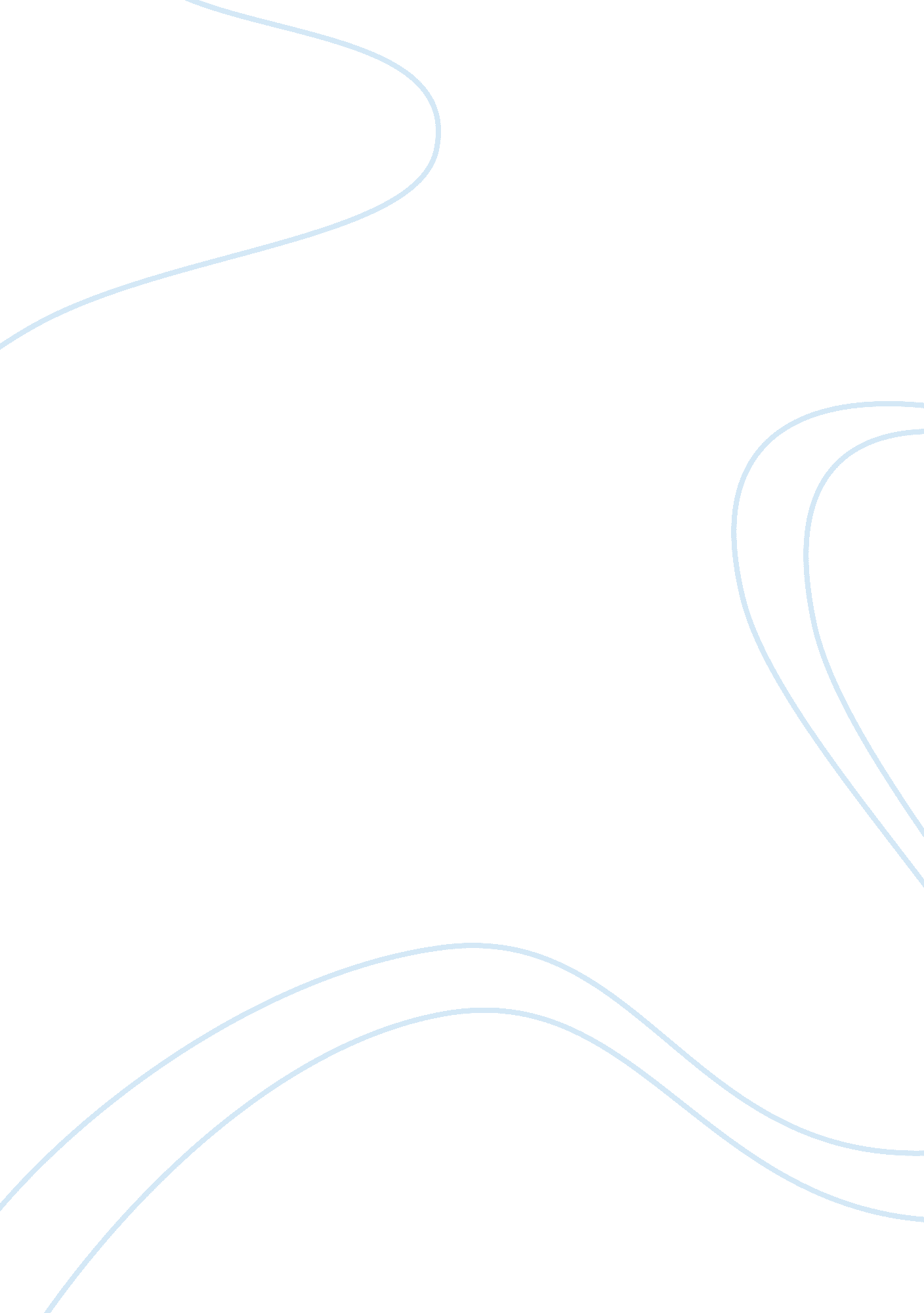 Essay on why i want to be a special education administratorLiterature, Russian Literature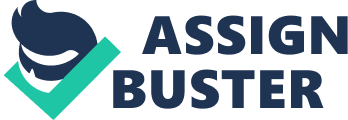 As a special education teacher, I have already realized all the responsibilities and obstacles that one faces when educating children with special needs. In fact, they are the ones who need much more attention and care than healthy children and, obviously, educators should have much more grounding and training. Aside from teaching-and-learning process, children’s personal qualities are developed through education teaching staff provides them with. That is why the development of our special education system is of vital importance and my greatest desire so far is to directly participate in improving and speeding up this process. For me this would be a perfect opportunity to give my best to someone who really needs it and who appreciates that. I am pretty sure that I possess all the qualities required for the position of special education administrator: I am very confident person, strong motivator and I know how to inspire trust. Moreover, I consider myself to be an innovative leader which would be prerequisite when determining goals for special education programs along with educational standards. Of course, an administrator would also be required to make sure that those programs comply with federal, state and local laws. Furthermore, I feel that I can be an excellent manager as I realize that being education administrator means managing a team of professionals, set certain policies and procedures. This, however, would require strong motivation from my side and I am pretty sure I would be able to motivate teachers and staff as I have a lot of special teaching experience. What is more, a special education administrator needs to communicate with parents and regularly report them on their child’s progress. Fully understanding the scope of duties, I can affirm that this is the position I would like obtain most of all. All in all, I believe that I could be of great help for my country if I dedicate my time and energy to special education and become a special education administrator. 